Decode Dementia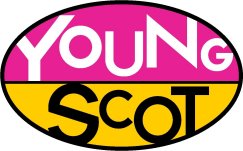 Please send your completed application form to: codesign@youngscot.org and in the subject line please input “Decode Dementia”
Alternatively, you can post your completed from to: 
Decode Dementia ApplicationsYoung Scot , Rosebery House9 Haymarket Terrace, Edinburgh, EH12 5EZYour Details:First Name: Surname: Address:



Postcode:Phone:

Email:Twitter:Age:Date of Birth:Tell us why you want to attend this event? (Minimum 200 words)Do you have any support needs that you think we should be aware of?How did you find out about this opportunity?Have you been involved with Young Scot before? 